ТАТАРСКАЯ РЕСПУБЛИКАНСКАЯ ОРГАНИЗАЦИЯОБЩЕРОССИЙСКОГО ПРОФСОЮЗА РАБОТНИКОВ КУЛЬТУРЫТАТАРСКИЙ РЕСПУБЛИКАНСКИЙ КОМИТЕТХVIII  ПРЕЗИДИУМ(ЗАОЧНОЕ ЗАСЕДАНИЕ)ПОСТАНОВЛЕНИЕ28.02.2024                                                           № 18-9/1«о проведении конкурса «Лучшая профсоюзная организация отрасли»В целях активизации деятельности профсоюзных организаций отрасли культуры, повышения роли профсоюзных комитетов, авторитета председателя и профактива, обобщения и распространения опыта работы профсоюзных организаций, а так же в рамках реализации Постановлений: Генерального Совета ФНПР от 26 октября 2016 года № 5-4 , Федерации профсоюзов РТ от 23 декабря 2016 года № 10-1, III пленума рескома профсоюза от 08 ноября 2016 года и резолюций IX съезда ФНПР «Эффективная информационная работа – инструмент укрепления профсоюзов», президиум рескома профсоюза работников культуры ПОСТАНОВЛЯЕТ:1. Утвердить Положение о проведении смотра – конкурса на звание «Лучшая профсоюзная организация отрасли».2. Утвердить Критерии оценки деятельности профсоюзной организации (Приложение № 1), Состав комиссии по подготовке и проведению смотра – конкурса (Приложение № 2), форму Заявки на участие (Приложение № 3).3. Обязать профсоюзные организации принять активное участие в смотре – конкурсе.4. Конкурс провести в 2024 году. До 15 октября 2024г. направить в реском профсоюза Заявку на участие в смотре-конкурсе и Информационную справку профсоюзной организации по итогам работы за период 2022-2023гг.5. Аппарату рескома профсоюза, членским организациям довести до сведения всего профактива информацию о проведении данного смотра - конкурса и организовать активную работу по его проведению.  5. Контроль за исполнением данного постановления возложить на главного специалиста по труду рескома профсоюза Карамова Е.Ф.ПОЛОЖЕНИЕна звание «Лучшая профсоюзная  организация отрасли»Смотр-конкурс на «Лучшую профсоюзную организацию отрасли» проводится с целью активизации деятельности профсоюзных организаций отрасли, повышения роли районного, городского, профсоюзного комитетов, авторитета председателя и профактива. Конкурс проводится в 2-х группах: - среди районных и городских организаций профсоюза работников культуры;- среди первичных профорганизаций учреждений культуры, искусства и кинематографии республики.1. Основные задачи смотра-конкурса         1.1. Смотр-конкурс направлен на:       - формирование у работников положительного имиджа профсоюзов;       - активизацию работы профсоюзных организаций;       - усиление роли профсоюзного актива;       - анализ работы профсоюзных организаций;       - выявление наиболее активных профсоюзных лидеров;       - обобщение и распространение опыта работы профсоюзных организаций.II. Организация и проведение смотра-конкурса         2.1. Смотр-конкурс проводится с 1 марта 2024 года по 01 ноября 2024 года.         2.2. Рабочая комиссия разрабатывает критерии оценки деятельности профсоюзной организации для подведения итогов (Приложение № 2). Оценивается работа за прошедшие 2 календарных года (2022-2023гг.).         2.3. В смотре-конкурсе принимают участие все профсоюзные организации республики, приславшие Заявку (Приложение № 3) на участие до 15 октября 2024г. III. Критерии оценки         3.1. Оценка работы профсоюзной организации проводится по балльной системе  путем арифметического суммирования. (Приложение 1).         3.2. Оценку работы проводит рабочая комиссия по представленным документам (возможно с выездом комиссии на места) профсоюзных организаций. Результаты работы отражаются в виде таблицы.         3.3. Лучшими профорганизациями признаются организации, набравшие наибольшее количество баллов.IV. Подведение итогов смотра-конкурса         4.1.Итоги смотра-конкурса подводятся на заседании рабочей комиссии  и утверждаются на заседании Президиума рескома профсоюза работников культуры.         4.2. По итогам определяется 3 лучшие профорганизации в каждой группе.	V. Поощрение победителей         5.1. По итогам смотра-конкурса победители Дипломами рескома профсоюза и денежными премиями в размере:             I место - 7000 рублей,             II место - 6000 рублей,            III место - 5000 рублей .Приложение № 1Критерии оценки деятельности профсоюзной организацииПриложение № 2.Состав комиссиипо подготовке и проведению смотра-конкурсаПриложение № 3ЗАЯВКАна участие в смотре-конкурсе«Лучшая профсоюзная организация отрасли»_____________________________________________________(наименование профсоюзной организации - участника конкурса)заявляет об участии в смотре - конкурсе, проводимом Татарским республиканским комитетом профсоюза работников культуры.     К настоящей заявке прилагаются документы:1. Решение профсоюзной организации об участии в смотре – конкурсе (Выписка из протокола заседания).2. Информационная справка по итогам работы за период 2022-2023гг. профсоюзной организации.             Руководитель             профсоюзной              организации                      _________________ / Ф.И.О./«____»  ______________ 20___г. М.П.    Председательствующий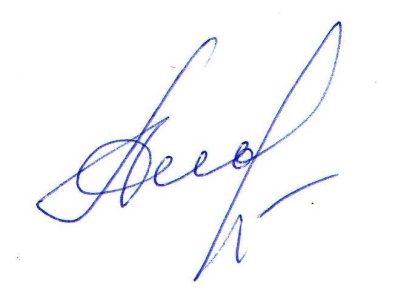 Сабитова А.Ф.№п/пПеречень показателейМакс. кол-во бал.Оценка в баллахПримечание  1.Профсоюзное членство1080-85% - 3 балла, 85-90% - 5 баллов,90-95% - 7 баллов,95-100% - 10 балловСведения по перечислениям из бухгалтерии2.Финансовая дисциплина:2.1.Отчисление профсоюзных взносов2.2.Своевременность перечисления2.3.Наличие финансовой документации15полнота перечислений – 5 баллов5 баллов 5 балловСправка из бухгалтерииПротоколы, сметы, акты3.Наличие и работа комиссий:3.1.По разработке и содержанию территориального соглашения,  коллективного договора3.2.По охране труда (совместная) или уполномоченного по ОТ3.3.По трудовым спорам3.4.По работе с молодежью 3.5. Ревизионная комиссия3.6. другие6010 баллов10 баллов10 баллов10 баллов10 баллов10 баллов по протоколам проверки, акты4.Подписка на профсоюзную периодическую печать:4.1.Газета «Новое слово» 4.2.Другие издания105 баллов 5 баллов копии квитанций5.Уровень постановки организационной и информационной работы:5.1.Наличие стенда, его содержание5.2.Наличие планов работы, их содержание5.3. Наличие новых профсоюзных билетов, учетных карточек5.4.Наличие и состояние протоколов заседаний, журнал регистрации обращений (заявлений) членов профсоюза 5.6.Частота проведения заседаний райкома, горкома (не реже 2-х раз в год),профсоюзных собраний (не реже 1 раза в год)5.6.Наличие и содержание коллективного договора, приложений к нему5.7. другая документация655-10 баллов5-10 баллов5-10 баллов5-10 баллов5-10 баллов5-10 баллов5 балловналичие фотографии стендапредставление оригиналовНаличие протоколов6.Участие в смотрах-конкурсах, проводимых: - ФПРТ- Рескомом профсоюза- в районах и городах республикиЗа каждое участие в объявленных в году конкурсах (смотрах) – 3 баллаЗа призовые места: за 1 место + 15 балловза 2 место + 10 балловза 3 место + 5 балловХронология участия, копии дипломов победителей, участников7.Участие молодежи до 35 лет в конкурсах, проводимых среди работающей и учащейся молодежи (Художественная самодеятельность, лыжня, спартакиада)За каждое участие в конкурсе – 3 баллаЗа призовые места:За 1 место + 15 балловЗа 2 место + 10 балловЗа 3 место + 5 балловХронология8.Участие в обучениях, постоянно действующих семинарах  105 баллов за каждое участиелист регистрации9.Участие в коллективных профсоюзных акцияхЗа участие в каждой акции (в течение года) – 25 балловПодтверждение: фото, ссылки в соцсетях, СМИ10.Проведение мероприятий в организации10 За каждое проведенное мероприятие – 10 балловинформация с приложением фотографий11.Уровень организации санаторно – курортного оздоровления работников5по отчетным данным№ п/пФ.И.О.Занимаемая должность1.Бухмина Ольга ГеннадьевнаНачальник отдела организационной работы Федерации профсоюзов Республики Татарстан2.Сабитова Альбина ФаридовнаПредседатель Татарской республиканской организации Общероссийского профсоюза работников культуры3.Карамов Евгений ФеликсовичГлавный специалист по труду Татарской республиканской организации Общероссийского профсоюза работников культуры